программам начального общего, основного общего, среднего общего образования в соответствии с федеральными государственными образовательными стандартами.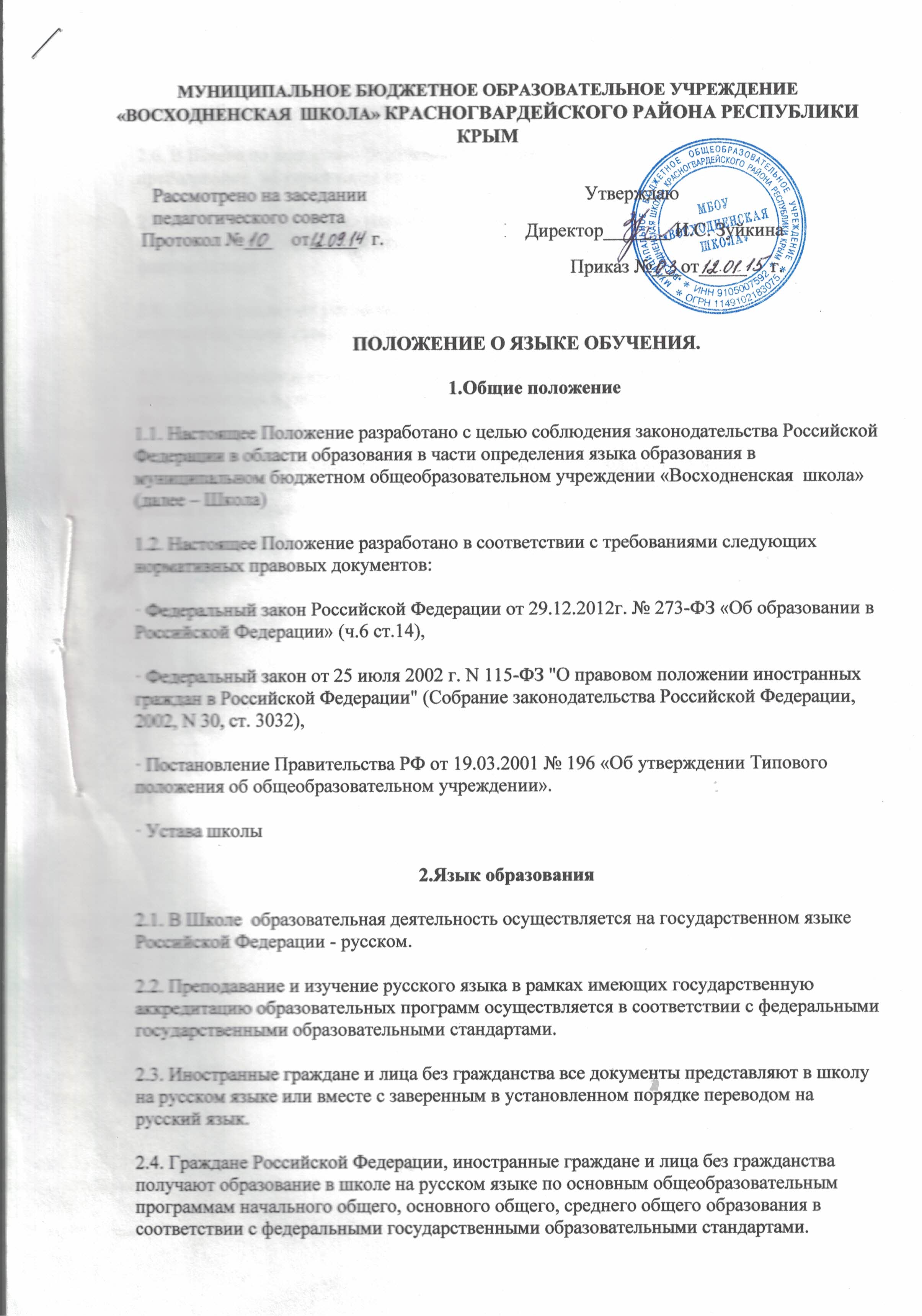 2.5. В соответствии с реализуемой образовательной программой Школы и учебным планом, обучающиеся изучают иностранные языки: английский (со 2 класса).2.6. В Школе по заявлению родителей (законных представителей) может вводиться преподавание  на украинском языке.2.7. В Школе по заявлению родителей (законных представителей) украинский, крымско-татарский язык и литература может изучаться в форме отдельных предметов, курсов, факультативов.2.8.  Школа реализует указанные права обучающихся  созданием необходимого числа соответствующих  классов, групп, а также условий для их функционирования.2.9. Преподавание и изучение государственных языков Республики Крым  не должны осуществляться в ущерб преподаванию и изучению государственного языка Российской Федерации.2.10. Школа не предоставляет услуг по организации преподавания и изучения отдельных учебных предметов, курсов, дисциплин (модулей), иных компонентов на иностранных языках (билингвальное обучение).Рассмотрено на заседании   педагогического советаПротокол №___    от_____   г.                        УтверждаюДИ    Директор_______ И.С. Зуйкина                   Приказ №___от_____     г.  